29. April 2020 – LösungenMein Personalausweis – primjer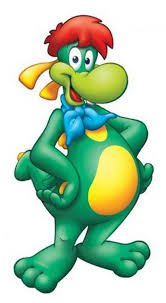 NAME : PrezzemoloNACHNAME : XALTER: 45WOHNORT: GardalandADRESSE: Lago di Garda 100E-MAIL-ADRESSE: prezzemolo@gardaland.itHANDYNUMMER: 00390003939Ich heiße Prezzemolo. Ich bin 45 Jahre alt. Ich wohne in Gardaland. Meine Adresse ist Lago di Garda 100. Meine E-Mail-Adresse ist prezzemolo@gardaland.it. Meine Handynummer ist: 00390003939.UDŽBENIK STR. 43Z. 4 Richtig: Der Vater von Annina ist Psychologe. Die Mutter von Annina ist Deutschlehrerin.Z. 5Richtig: Sebastian wohnt in Freiburg. RADNA BILJEŽNICA STR. 31Z. 12Wohnt ihr in Berlin?Berlin liegt bei Potsdam. Wir sind vier zu Hause.Hast du eine E-Mail-Adresse?Wohnt Ralf in München?